Comité intergouvernemental de la propriété intellectuelle relative aux ressources génétiques, aux savoirs traditionnels et au folkloreTrentième sessionGenève, 30 mai – 3 juin 2016projet de PROGRAMme pour la trentième SESSIONDocument établi par le SecrétariatLe Comité intergouvernemental de la propriété intellectuelle relative aux ressources génétiques, aux savoirs traditionnels et au folklore (ci-après dénommé “comité”) ayant demandé qu’un programme de travail soit diffusé à titre indicatif, le présent document contient un projet de programme de travail pour la trentième session du comité.  Ce projet de programme n’est présenté qu’à titre indicatif : l’organisation effective du travail du comité sera décidée par le président et par les membres conformément aux règles de procédure.[Fin du document]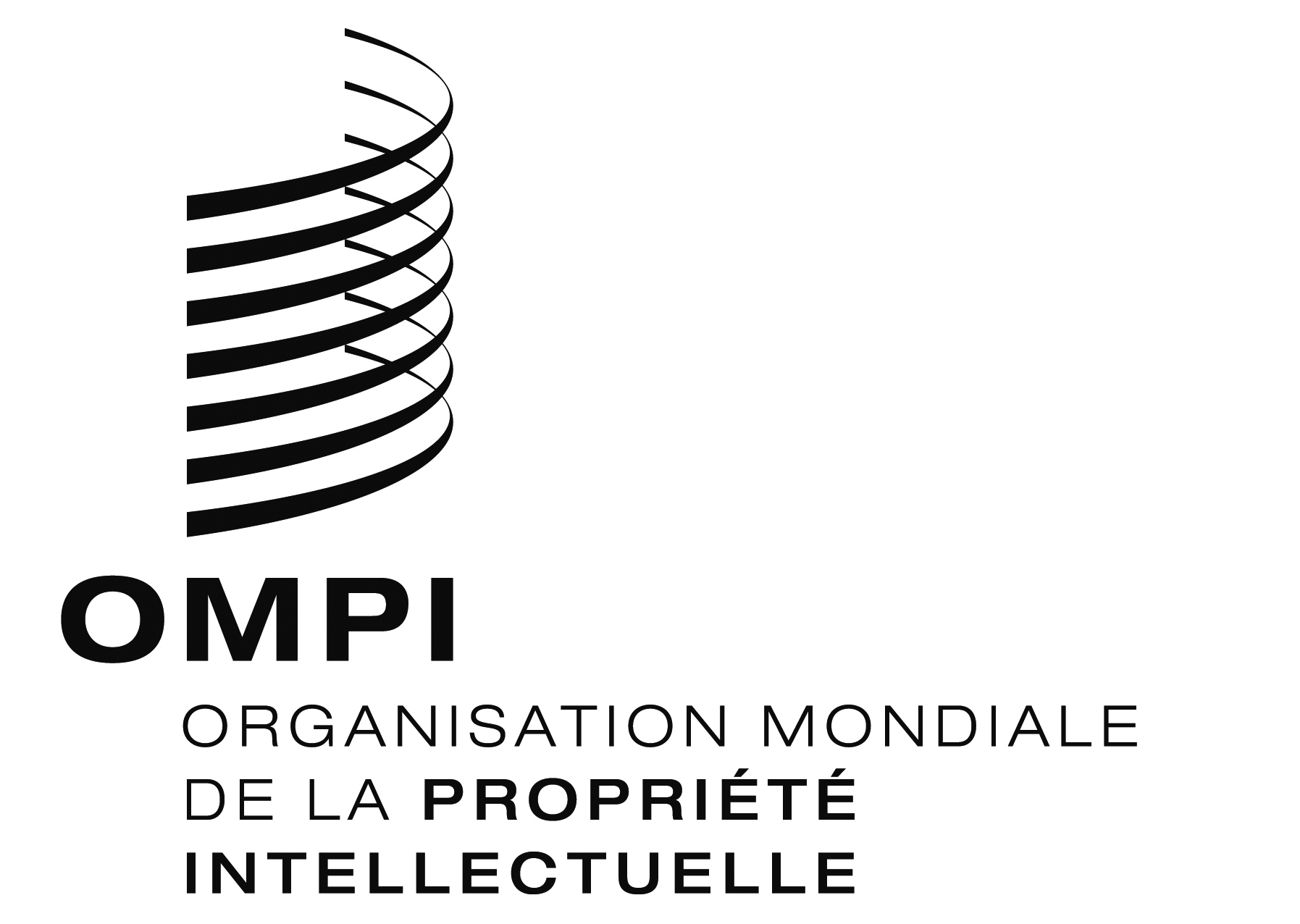 FWIPO/GRTKF/IC/30/INF/3 WIPO/GRTKF/IC/30/INF/3 WIPO/GRTKF/IC/30/INF/3 ORIGINAL : anglaisORIGINAL : anglaisORIGINAL : anglaisDATE : 25 avril 2016DATE : 25 avril 2016DATE : 25 avril 2016Dimanche 29 mai 2016À partir de 14 h 00Forum consultatif autochtoneParticipants : représentants d’organisations qui représentent des communautés autochtones.  Ni séance formelle du comité ni réunion officielle de l’OMPI, mais approuvé par le comité et organisé par le SecrétariatLundi 30 mai 201610 h 00 – 13 h 00Point 1 : 	Ouverture de la sessionPoint 2 : 	Adoption de l’ordre du jourWIPO/GRTKF/IC/30/1 Prov.2WIPO/GRTKF/IC/30/INF/2WIPO/GRTKF/IC/30/INF/3Point 3 : 	Adoption du rapport de la vingt-neuvième sessionWIPO/GRTKF/IC/29/8 Prov.2Point 4 : 	Accréditation de certaines organisationsWIPO/GRTKF/IC/30/2Point 5 : 	Rapport sur le Séminaire sur la propriété intellectuelle et les ressources génétiques(26 et 27 mai 2016)WIPO/GRTKF/IC/30/INF/11Point 6 : 	Participation des communautés autochtones et localesFonds de contributions volontairesWIPO/GRTKF/IC/30/3WIPO/GRTKF/IC/30/INF/4WIPO/GRTKF/IC/30/INF/6Table ronde d’experts des communautés autochtones et localesBien qu’il ne s’agisse pas d’une partie formelle de la session du comité, il en sera rendu compte dans le rapport de la sessionWIPO/GRTKF/IC/30/INF/5Point 7 :	Ressources génétiquesWIPO/GRTKF/IC/30/4WIPO/GRTKF/IC/30/5WIPO/GRTKF/IC/30/6WIPO/GRTKF/IC/30/7WIPO/GRTKF/IC/30/8WIPO/GRTKF/IC/30/INF/7WIPO/GRTKF/IC/30/INF/8WIPO/GRTKF/IC/30/INF/9WIPO/GRTKF/IC/30/INF/1015 h 00 – 18 h 00Point 7 :	Ressources génétiques (suite)Mardi 31 mai 201610 h 00 – 13 h 00Point 7 :	Ressources génétiques (suite)15 h 00 – 18 h 00Point 7 :	Ressources génétiques (suite)Mercredi 1er juin 201610 h 00 – 13 h 00Point 7 :	Ressources génétiques (suite)15 h 00 – 18 h 00Point 7 :	Ressources génétiques (suite)Jeudi 2 juin 201610 h 00 – 13 h 00Point 7 :	Ressources génétiques (suite)15 h 00 – 18 h 00Point 7 :	Ressources génétiques (suite)Vendredi 3 juin 201610 h 00 – 13 h 00Point 7 :	Ressources génétiques (suite)15 h 00 – 18 h 00Point 8 :	Questions diversesPoint 9 :	Clôture de la session